BAŞVURU DOSYASI KONTROL LİSTESİBAŞVURU DOSYASI KONTROL LİSTESİBAŞVURU DOSYASI KONTROL LİSTESİBAŞVURU DOSYASI KONTROL LİSTESİBAŞVURU DOSYASI KONTROL LİSTESİBAŞVURU DOSYASI KONTROL LİSTESİBAŞVURU DOSYASI KONTROL LİSTESİBAŞVURU DOSYASI KONTROL LİSTESİBAŞVURU DOSYASI KONTROL LİSTESİBAŞVURU DOSYASI KONTROL LİSTESİBAŞVURU DOSYASI KONTROL LİSTESİBAŞVURU DOSYASI KONTROL LİSTESİDOKTORA İÇİNDOKTORA İÇİNDOKTORA İÇİNDOKTORA İÇİNE1. 1. Başvuru Formu (İnternetten çıktı alınacak)Başvuru Formu (İnternetten çıktı alınacak)Başvuru Formu (İnternetten çıktı alınacak)Başvuru Formu (İnternetten çıktı alınacak)Başvuru Formu (İnternetten çıktı alınacak)Başvuru Formu (İnternetten çıktı alınacak)Başvuru Formu (İnternetten çıktı alınacak)Başvuru Formu (İnternetten çıktı alınacak)Başvuru Formu (İnternetten çıktı alınacak)Başvuru Formu (İnternetten çıktı alınacak)Başvuru Formu (İnternetten çıktı alınacak)Başvuru Formu (İnternetten çıktı alınacak)Başvuru Formu (İnternetten çıktı alınacak)Başvuru Formu (İnternetten çıktı alınacak)Başvuru Formu (İnternetten çıktı alınacak)1. 1. Başvuru Formu (İnternetten çıktı alınacak)Başvuru Formu (İnternetten çıktı alınacak)Başvuru Formu (İnternetten çıktı alınacak)Başvuru Formu (İnternetten çıktı alınacak)Başvuru Formu (İnternetten çıktı alınacak)Başvuru Formu (İnternetten çıktı alınacak)Başvuru Formu (İnternetten çıktı alınacak)Başvuru Formu (İnternetten çıktı alınacak)Başvuru Formu (İnternetten çıktı alınacak)Başvuru Formu (İnternetten çıktı alınacak)Başvuru Formu (İnternetten çıktı alınacak)Başvuru Formu (İnternetten çıktı alınacak)Başvuru Formu (İnternetten çıktı alınacak)Başvuru Formu (İnternetten çıktı alınacak)Başvuru Formu (İnternetten çıktı alınacak)2. Lisansüstü Eğitimi Sınav SonucuALES, GRE, GMAT (original  or approved copy)2. Lisansüstü Eğitimi Sınav SonucuALES, GRE, GMAT (original  or approved copy)2. Lisansüstü Eğitimi Sınav SonucuALES, GRE, GMAT (original  or approved copy)2. Lisansüstü Eğitimi Sınav SonucuALES, GRE, GMAT (original  or approved copy)2. Lisansüstü Eğitimi Sınav SonucuALES, GRE, GMAT (original  or approved copy)2. Lisansüstü Eğitimi Sınav SonucuALES, GRE, GMAT (original  or approved copy)2. Lisansüstü Eğitimi Sınav SonucuALES, GRE, GMAT (original  or approved copy)2. Lisansüstü Eğitimi Sınav SonucuALES, GRE, GMAT (original  or approved copy)2. Lisansüstü Eğitimi Sınav SonucuALES, GRE, GMAT (original  or approved copy)2. Lisansüstü Eğitimi Sınav SonucuALES, GRE, GMAT (original  or approved copy)2. Lisansüstü Eğitimi Sınav SonucuALES, GRE, GMAT (original  or approved copy)2. Lisansüstü Eğitimi Sınav SonucuALES, GRE, GMAT (original  or approved copy)2. Lisansüstü Eğitimi Sınav SonucuALES, GRE, GMAT (original  or approved copy)2. Lisansüstü Eğitimi Sınav SonucuALES, GRE, GMAT (original  or approved copy)2. Lisansüstü Eğitimi Sınav SonucuALES, GRE, GMAT (original  or approved copy)2. Lisansüstü Eğitimi Sınav SonucuALES, GRE, GMAT (original  or approved copy)2. Lisansüstü Eğitimi Sınav SonucuALES, GRE, GMAT (original  or approved copy)2. Lisansüstü Eğitimi Sınav SonucuALES, GRE, GMAT (original  or approved copy)2. Lisansüstü Eğitimi Sınav SonucuALES, GRE, GMAT (original  or approved copy)2. Lisansüstü Eğitimi Sınav SonucuALES, GRE, GMAT (original  or approved copy)2. Lisansüstü Eğitimi Sınav SonucuALES, GRE, GMAT (original  or approved copy)2. Lisansüstü Eğitimi Sınav SonucuALES, GRE, GMAT (original  or approved copy)2. Lisansüstü Eğitimi Sınav SonucuALES, GRE, GMAT (original  or approved copy)2. Lisansüstü Eğitimi Sınav SonucuALES, GRE, GMAT (original  or approved copy)2. Lisansüstü Eğitimi Sınav SonucuALES, GRE, GMAT (original  or approved copy)2. Lisansüstü Eğitimi Sınav SonucuALES, GRE, GMAT (original  or approved copy)2. Lisansüstü Eğitimi Sınav SonucuALES, GRE, GMAT (original  or approved copy)2. Lisansüstü Eğitimi Sınav SonucuALES, GRE, GMAT (original  or approved copy)2. Lisansüstü Eğitimi Sınav SonucuALES, GRE, GMAT (original  or approved copy)2. Lisansüstü Eğitimi Sınav SonucuALES, GRE, GMAT (original  or approved copy)2. Lisansüstü Eğitimi Sınav SonucuALES, GRE, GMAT (original  or approved copy)2. Lisansüstü Eğitimi Sınav SonucuALES, GRE, GMAT (original  or approved copy)2. Lisansüstü Eğitimi Sınav SonucuALES, GRE, GMAT (original  or approved copy)2. Lisansüstü Eğitimi Sınav SonucuALES, GRE, GMAT (original  or approved copy)2. Lisansüstü Eğitimi Sınav SonucuALES, GRE, GMAT (original  or approved copy)2. Lisansüstü Eğitimi Sınav SonucuALES, GRE, GMAT (original  or approved copy)2. Lisansüstü Eğitimi Sınav SonucuALES, GRE, GMAT (original  or approved copy)2. Lisansüstü Eğitimi Sınav SonucuALES, GRE, GMAT (original  or approved copy)2. Lisansüstü Eğitimi Sınav SonucuALES, GRE, GMAT (original  or approved copy)2. Lisansüstü Eğitimi Sınav SonucuALES, GRE, GMAT (original  or approved copy)2. Lisansüstü Eğitimi Sınav SonucuALES, GRE, GMAT (original  or approved copy)2. Lisansüstü Eğitimi Sınav SonucuALES, GRE, GMAT (original  or approved copy)2. Lisansüstü Eğitimi Sınav SonucuALES, GRE, GMAT (original  or approved copy)2. Lisansüstü Eğitimi Sınav SonucuALES, GRE, GMAT (original  or approved copy)2. Lisansüstü Eğitimi Sınav SonucuALES, GRE, GMAT (original  or approved copy)2. Lisansüstü Eğitimi Sınav SonucuALES, GRE, GMAT (original  or approved copy)2. Lisansüstü Eğitimi Sınav SonucuALES, GRE, GMAT (original  or approved copy)2. Lisansüstü Eğitimi Sınav SonucuALES, GRE, GMAT (original  or approved copy)2. Lisansüstü Eğitimi Sınav SonucuALES, GRE, GMAT (original  or approved copy)2. Lisansüstü Eğitimi Sınav SonucuALES, GRE, GMAT (original  or approved copy)2. Lisansüstü Eğitimi Sınav SonucuALES, GRE, GMAT (original  or approved copy)3. 3. Üniversite DiplomasıÜniversite DiplomasıÜniversite DiplomasıÜniversite DiplomasıÜniversite DiplomasıÜniversite DiplomasıÜniversite DiplomasıÜniversite DiplomasıAslıAslıAslıAslıAslıAslıAslı3. 3. Üniversite DiplomasıÜniversite DiplomasıÜniversite DiplomasıÜniversite DiplomasıÜniversite DiplomasıÜniversite DiplomasıÜniversite DiplomasıÜniversite DiplomasıAslıAslıAslıAslıAslıAslıAslıTürkçe veya İngilizce değilse;Türkçe veya İngilizce değilse;Türkçe veya İngilizce değilse;Türkçe veya İngilizce değilse;Türkçe veya İngilizce değilse;Türkçe veya İngilizce değilse;Türkçe veya İngilizce değilse;veyaveyaveyaveyaveyaveyaveyaTürkçe veya İngilizce Tercüme Edilmiş KopyaTürkçe veya İngilizce Tercüme Edilmiş KopyaTürkçe veya İngilizce Tercüme Edilmiş KopyaTürkçe veya İngilizce Tercüme Edilmiş KopyaTürkçe veya İngilizce Tercüme Edilmiş KopyaOnaylı KopyasıOnaylı KopyasıOnaylı KopyasıOnaylı KopyasıOnaylı KopyasıOnaylı KopyasıYüksek Lisans DiplomasıYüksek Lisans DiplomasıYüksek Lisans DiplomasıYüksek Lisans DiplomasıYüksek Lisans DiplomasıAslıAslıAslıAslıAslıAslıTürkçe veya İngilizce değilse;Türkçe veya İngilizce değilse;Türkçe veya İngilizce değilse;Türkçe veya İngilizce değilse;Türkçe veya İngilizce değilse;veyaveyaveyaveyaveyaveyaTürkçe veya İngilizce Tercüme Edilmiş KopyaTürkçe veya İngilizce Tercüme Edilmiş KopyaTürkçe veya İngilizce Tercüme Edilmiş KopyaTürkçe veya İngilizce Tercüme Edilmiş KopyaTürkçe veya İngilizce Tercüme Edilmiş KopyaOnaylı KopyasıOnaylı KopyasıOnaylı KopyasıOnaylı KopyasıOnaylı KopyasıOnaylı Kopyası4. 4. Üniversite Eğitimi Not Dökümü (Transkript)Üniversite Eğitimi Not Dökümü (Transkript)Üniversite Eğitimi Not Dökümü (Transkript)Üniversite Eğitimi Not Dökümü (Transkript)Üniversite Eğitimi Not Dökümü (Transkript)Üniversite Eğitimi Not Dökümü (Transkript)Üniversite Eğitimi Not Dökümü (Transkript)Üniversite Eğitimi Not Dökümü (Transkript)Üniversite Eğitimi Not Dökümü (Transkript)Üniversite Eğitimi Not Dökümü (Transkript) Aslı Aslı Aslı Aslı Aslı4. 4. Üniversite Eğitimi Not Dökümü (Transkript)Üniversite Eğitimi Not Dökümü (Transkript)Üniversite Eğitimi Not Dökümü (Transkript)Üniversite Eğitimi Not Dökümü (Transkript)Üniversite Eğitimi Not Dökümü (Transkript)Üniversite Eğitimi Not Dökümü (Transkript)Üniversite Eğitimi Not Dökümü (Transkript)Üniversite Eğitimi Not Dökümü (Transkript)Üniversite Eğitimi Not Dökümü (Transkript)Üniversite Eğitimi Not Dökümü (Transkript) Aslı Aslı Aslı Aslı AslıTürkçe veya İngilizce değilse;Türkçe veya İngilizce değilse;Türkçe veya İngilizce değilse;Türkçe veya İngilizce değilse;Türkçe veya İngilizce değilse;Türkçe veya İngilizce değilse;Türkçe veya İngilizce değilse;Türkçe veya İngilizce değilse;Türkçe veya İngilizce değilse;Türkçe veya İngilizce değilse;Türkçe veya İngilizce değilse;Türkçe veya İngilizce değilse;Türkçe veya İngilizce değilse;Türkçe veya İngilizce Tercüme Edilmiş KopyaTürkçe veya İngilizce Tercüme Edilmiş KopyaTürkçe veya İngilizce Tercüme Edilmiş KopyaTürkçe veya İngilizce Tercüme Edilmiş KopyaTürkçe veya İngilizce Tercüme Edilmiş KopyaTürkçe veya İngilizce Tercüme Edilmiş KopyaTürkçe veya İngilizce Tercüme Edilmiş KopyaTürkçe veya İngilizce Tercüme Edilmiş KopyaTürkçe veya İngilizce Tercüme Edilmiş KopyaTürkçe veya İngilizce Tercüme Edilmiş KopyaTürkçe veya İngilizce Tercüme Edilmiş KopyaTürkçe veya İngilizce Tercüme Edilmiş KopyaTürkçe veya İngilizce Tercüme Edilmiş KopyaYükseklisans Eğitimi Not Dökümü (Transkript)Yükseklisans Eğitimi Not Dökümü (Transkript)Yükseklisans Eğitimi Not Dökümü (Transkript)Yükseklisans Eğitimi Not Dökümü (Transkript)Yükseklisans Eğitimi Not Dökümü (Transkript)Yükseklisans Eğitimi Not Dökümü (Transkript)Yükseklisans Eğitimi Not Dökümü (Transkript)Yükseklisans Eğitimi Not Dökümü (Transkript)Yükseklisans Eğitimi Not Dökümü (Transkript)Yükseklisans Eğitimi Not Dökümü (Transkript)Yükseklisans Eğitimi Not Dökümü (Transkript)Yükseklisans Eğitimi Not Dökümü (Transkript)Yükseklisans Eğitimi Not Dökümü (Transkript)   Aslı   AslıTürkçe veya İngilizce değilse;Türkçe veya İngilizce değilse;Türkçe veya İngilizce değilse;Türkçe veya İngilizce değilse;Türkçe veya İngilizce değilse;Türkçe veya İngilizce değilse;Türkçe veya İngilizce değilse;Türkçe veya İngilizce değilse;Türkçe veya İngilizce değilse;Türkçe veya İngilizce değilse;Türkçe veya İngilizce değilse;Türkçe veya İngilizce değilse;Türkçe veya İngilizce değilse;Türkçe veya İngilizce Tercüme Edilmiş KopyaTürkçe veya İngilizce Tercüme Edilmiş KopyaTürkçe veya İngilizce Tercüme Edilmiş KopyaTürkçe veya İngilizce Tercüme Edilmiş KopyaTürkçe veya İngilizce Tercüme Edilmiş KopyaTürkçe veya İngilizce Tercüme Edilmiş KopyaTürkçe veya İngilizce Tercüme Edilmiş KopyaTürkçe veya İngilizce Tercüme Edilmiş KopyaTürkçe veya İngilizce Tercüme Edilmiş KopyaTürkçe veya İngilizce Tercüme Edilmiş KopyaTürkçe veya İngilizce Tercüme Edilmiş KopyaTürkçe veya İngilizce Tercüme Edilmiş KopyaTürkçe veya İngilizce Tercüme Edilmiş Kopya5. 5. İngilizce Yeterlilik Sınav Sonucuİngilizce Yeterlilik Sınav Sonucuİngilizce Yeterlilik Sınav Sonucuİngilizce Yeterlilik Sınav Sonucuİngilizce Yeterlilik Sınav Sonucuİngilizce Yeterlilik Sınav Sonucuİngilizce Yeterlilik Sınav Sonucuİngilizce Yeterlilik Sınav SonucuAslıAslıAslıAslıAslıAslıAslı5. 5. İngilizce Yeterlilik Sınav Sonucuİngilizce Yeterlilik Sınav Sonucuİngilizce Yeterlilik Sınav Sonucuİngilizce Yeterlilik Sınav Sonucuİngilizce Yeterlilik Sınav Sonucuİngilizce Yeterlilik Sınav Sonucuİngilizce Yeterlilik Sınav Sonucuİngilizce Yeterlilik Sınav SonucuAslıAslıAslıAslıAslıAslıAslıÜDS,KPDS,  YDS, e-YDS, TOEFL,ÜDS,KPDS,  YDS, e-YDS, TOEFL,ÜDS,KPDS,  YDS, e-YDS, TOEFL,ÜDS,KPDS,  YDS, e-YDS, TOEFL,ÜDS,KPDS,  YDS, e-YDS, TOEFL,ÜDS,KPDS,  YDS, e-YDS, TOEFL,ÜDS,KPDS,  YDS, e-YDS, TOEFL,ÜDS,KPDS,  YDS, e-YDS, TOEFL,veyaveyaveyaveyaveyaveyaveya CPE, CAE, PEARSON-PTE CPE, CAE, PEARSON-PTE CPE, CAE, PEARSON-PTE CPE, CAE, PEARSON-PTE CPE, CAE, PEARSON-PTE CPE, CAE, PEARSON-PTE CPE, CAE, PEARSON-PTE CPE, CAE, PEARSON-PTEFotokopisiFotokopisiFotokopisiFotokopisiFotokopisiFotokopisiFotokopisi6. 6. Referans Mektubu ( 2 adet, her mektup kapalı zarf içinde)Referans Mektubu ( 2 adet, her mektup kapalı zarf içinde)Referans Mektubu ( 2 adet, her mektup kapalı zarf içinde)Referans Mektubu ( 2 adet, her mektup kapalı zarf içinde)Referans Mektubu ( 2 adet, her mektup kapalı zarf içinde)Referans Mektubu ( 2 adet, her mektup kapalı zarf içinde)Referans Mektubu ( 2 adet, her mektup kapalı zarf içinde)Referans Mektubu ( 2 adet, her mektup kapalı zarf içinde)Referans Mektubu ( 2 adet, her mektup kapalı zarf içinde)Referans Mektubu ( 2 adet, her mektup kapalı zarf içinde)Referans Mektubu ( 2 adet, her mektup kapalı zarf içinde)Referans Mektubu ( 2 adet, her mektup kapalı zarf içinde)Referans Mektubu ( 2 adet, her mektup kapalı zarf içinde)Referans Mektubu ( 2 adet, her mektup kapalı zarf içinde)Referans Mektubu ( 2 adet, her mektup kapalı zarf içinde)7. 7. ÖzgeçmişÖzgeçmişÖzgeçmişÖzgeçmişÖzgeçmişÖzgeçmişÖzgeçmişÖzgeçmişÖzgeçmişÖzgeçmişÖzgeçmişÖzgeçmişÖzgeçmişÖzgeçmişÖzgeçmiş8. 8. Ön Kayıt ve Başvuru ÜcretiÖn Kayıt ve Başvuru ÜcretiÖn Kayıt ve Başvuru ÜcretiÖn Kayıt ve Başvuru ÜcretiÖn Kayıt ve Başvuru ÜcretiÖn Kayıt ve Başvuru ÜcretiÖn Kayıt ve Başvuru ÜcretiÖn Kayıt ve Başvuru ÜcretiÖn Kayıt ve Başvuru ÜcretiÖn Kayıt ve Başvuru ÜcretiÖn Kayıt ve Başvuru ÜcretiAslıAslıAslıAslıBanka Dekontu (200 TL)Banka Dekontu (200 TL)Banka Dekontu (200 TL)Banka Dekontu (200 TL)Banka Dekontu (200 TL)Banka Dekontu (200 TL)Banka Dekontu (200 TL)Banka Dekontu (200 TL)Banka Dekontu (200 TL)Banka Dekontu (200 TL)Banka Dekontu (200 TL)veyaveyaveyaveyaFotokopisiFotokopisiFotokopisiFotokopisi9. 9. 2 Adet Vesikalık Fotoğraf 2 Adet Vesikalık Fotoğraf 2 Adet Vesikalık Fotoğraf 2 Adet Vesikalık Fotoğraf 2 Adet Vesikalık Fotoğraf 2 Adet Vesikalık Fotoğraf 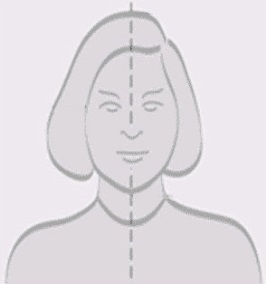 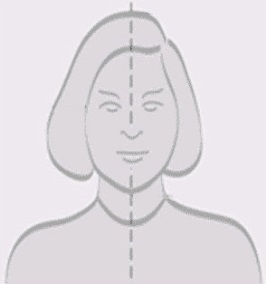 